АДМИНИСТРАЦИЯ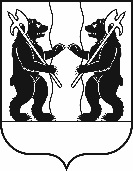 ЯРОСЛАВСКОГО МУНИЦИПАЛЬНОГО РАЙОНАПОСТАНОВЛЕНИЕ20.11.2019                                                                                                                          № 2166О предоставлении субсидий организациям - победителям конкурсного отбора социально ориентированных некоммерческих организацийВ целях реализации муниципальной целевой программы «Поддержка социально ориентированных некоммерческих организаций в Ярославском муниципальном районе» на 2015-2019 годы, в соответствии                                     с постановлением Администрации ЯМР от 17.10.2018 № 2209                                 «Об утверждении порядка предоставления на конкурсной основе субсидий        из бюджета Ярославского муниципального района социально ориентированным некоммерческим организациям», на основании итогового протокола заседания комиссии по конкурсному отбору социально ориентированных некоммерческих организаций, претендующих на предоставление субсидии из бюджета Ярославского муниципального района от 18.11.2019 № 4, Администрация района п о с т а н о в л я е т:1. Предоставить в 2019 году по результатам конкурсного отбора субсидии на финансовую поддержку социально ориентированных некоммерческих организаций, осуществляющих свою деятельность на территории Ярославского муниципального района:1) Ярославской областной общественной организации спортивный клуб «Дикие моторы» – 116 326 (сто шестнадцать тысяч триста двадцать шесть) рублей за счет средств субсидии из бюджета Ярославской области бюджетам муниципальных районов и городских округов Ярославской области                           на реализацию муниципальных программ поддержки социально ориентированных некоммерческих организаций;2) Автономной некоммерческой организации поддержки гражданских инициатив «Альянс» – 40 000 (сорок тысяч) рублей за счет средств субсидии               из бюджета Ярославской области бюджетам муниципальных районов                           и городских округов Ярославской области на реализацию муниципальных программ поддержки социально ориентированных некоммерческих организаций;3) Ярославской региональной военно-патриотической молодежной общественной организации «Подвиг» - 100 000 (сто тысяч) рублей за счет средств субсидии из бюджета Ярославской области бюджетам муниципальных районов и городских округов Ярославской области на реализацию муниципальных программ поддержки социально ориентированных некоммерческих организаций;4) Автономной некоммерческой организации «Авиационный центр «Левцово» - 65 000 (шестьдесят пять тысяч) рублей за счет собственных средств бюджета Ярославского муниципального района. 2. Опубликовать постановление в газете «Ярославский агрокурьер».3. Контроль за исполнением постановления возложить на заместителя Главы Администрации ЯМР по внутренней политике А.А. Сучкова.4. Постановление вступает в силу со дня опубликования.Глава Ярославского                                                                                   муниципального района                                                                 Н.В. Золотников